Lee, observa y luego responde. 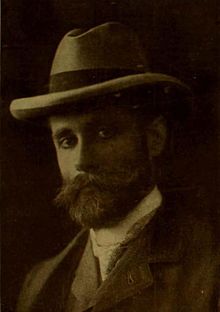 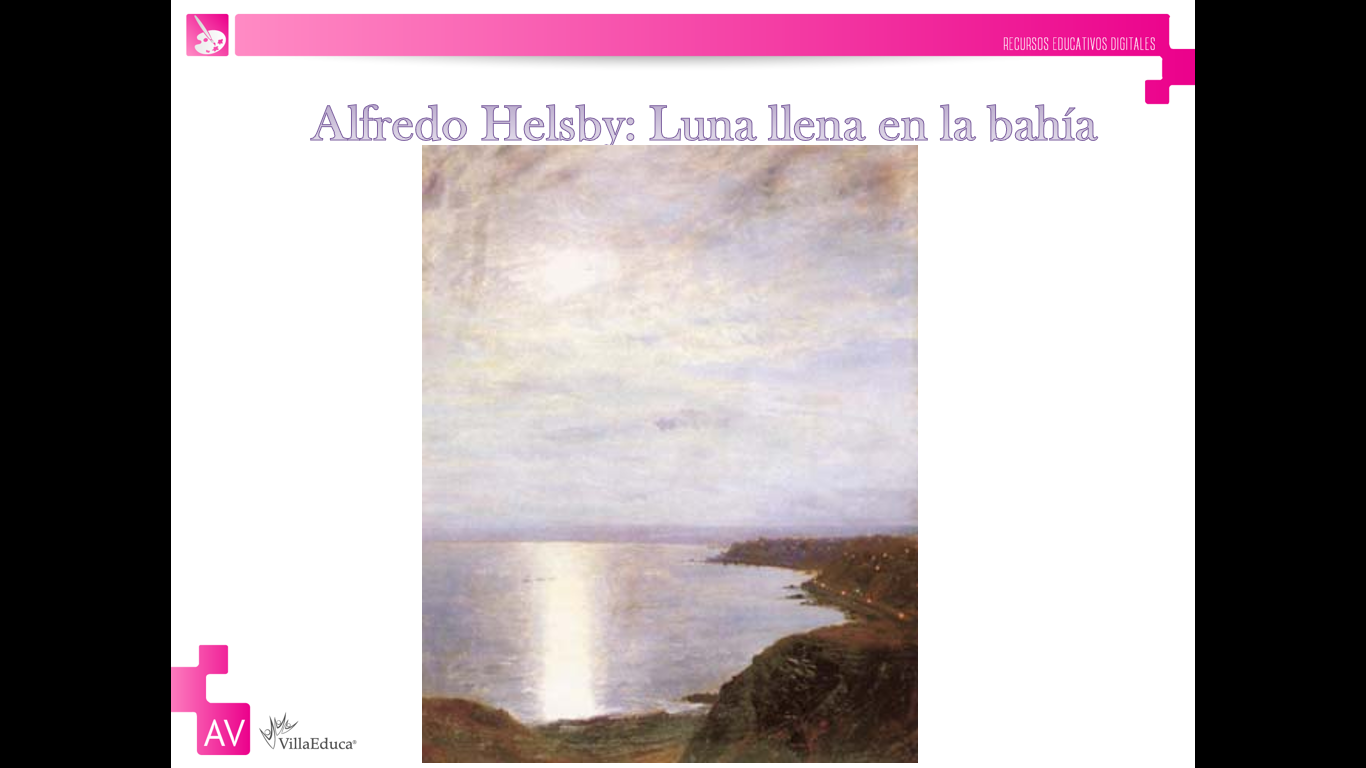 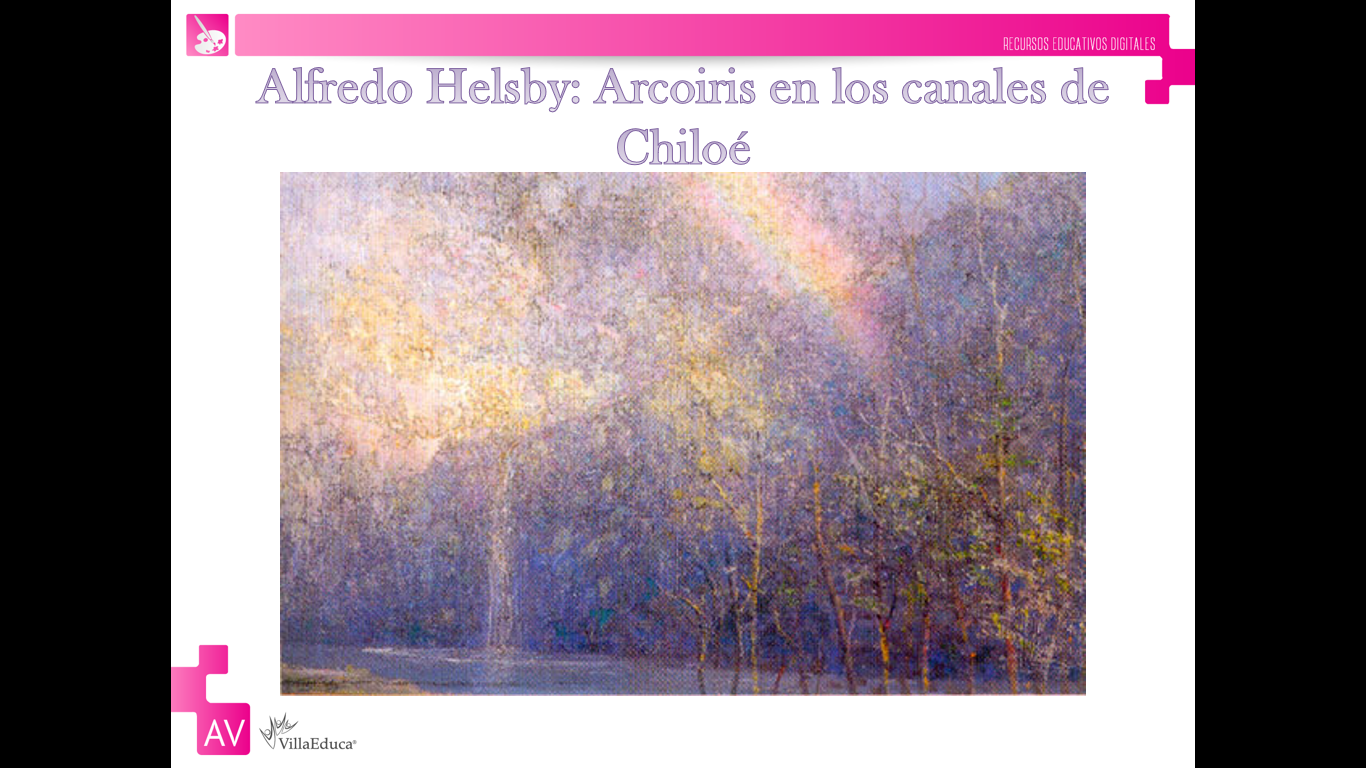 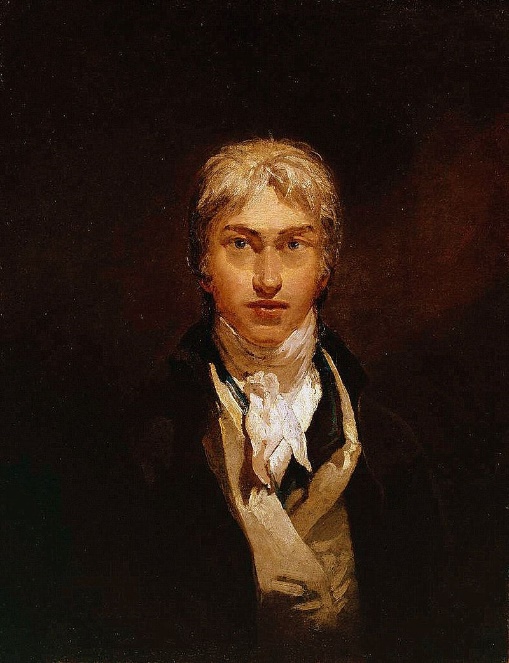 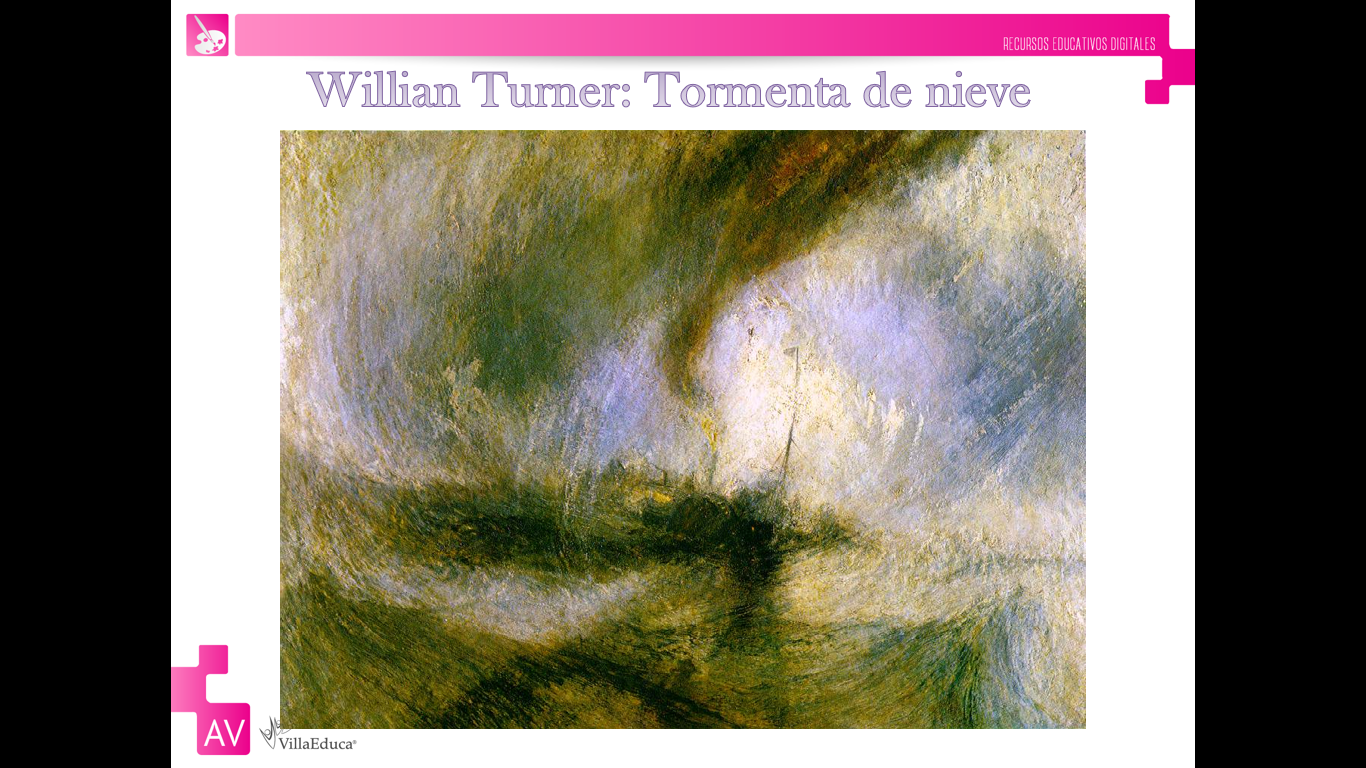 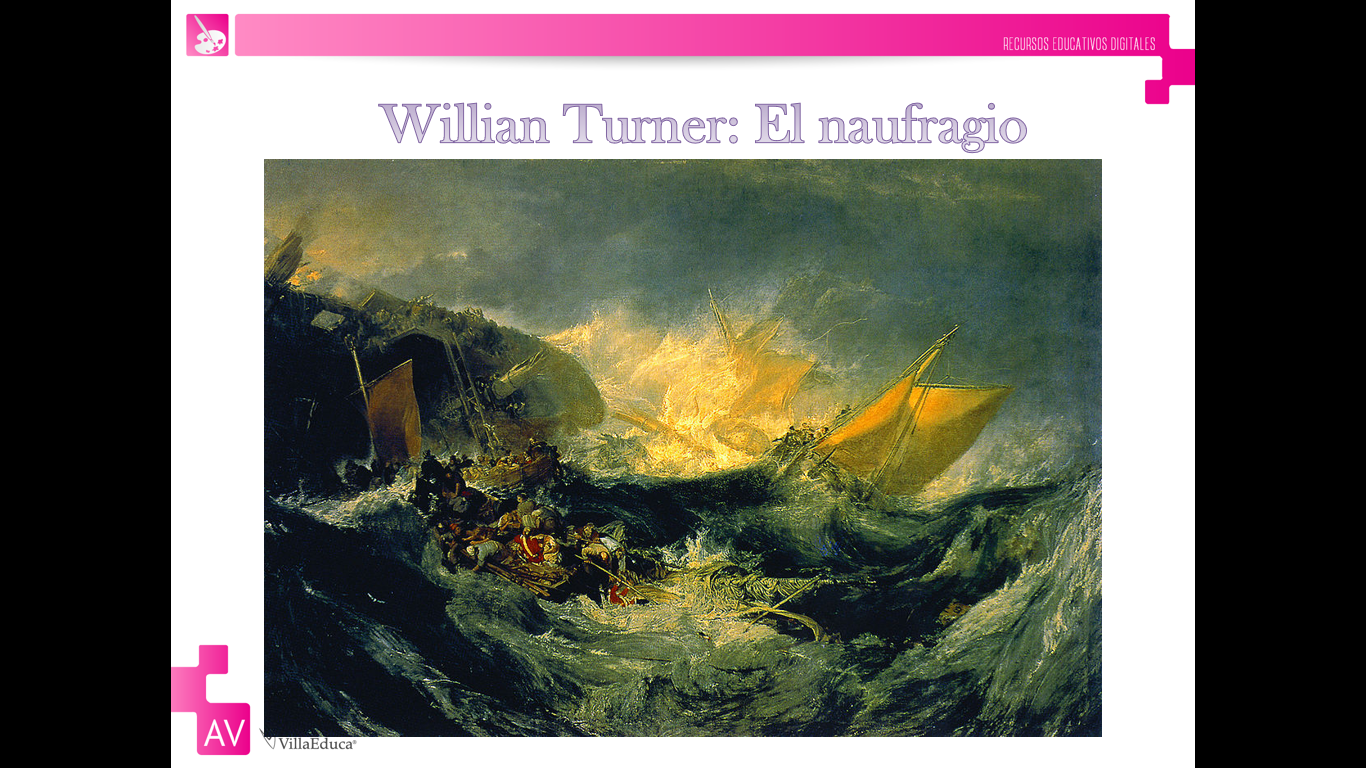 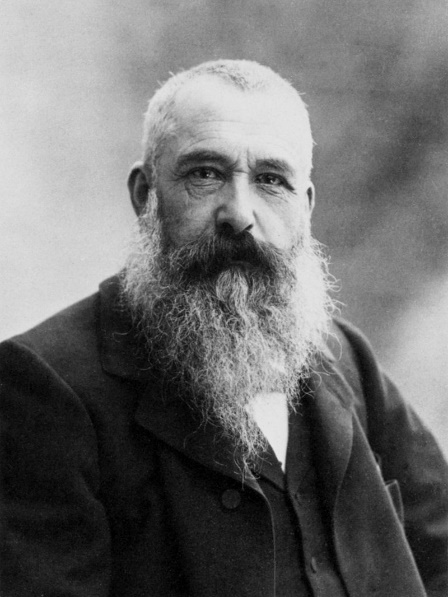 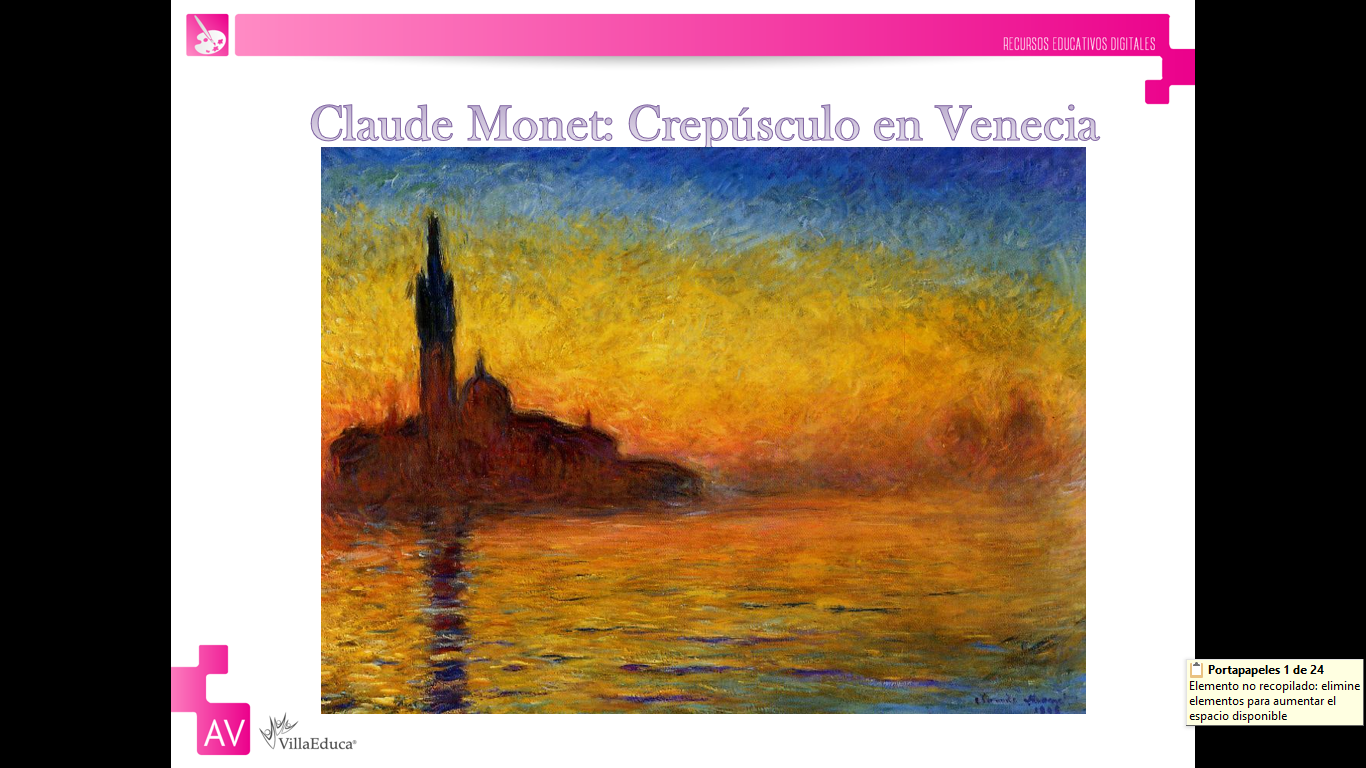 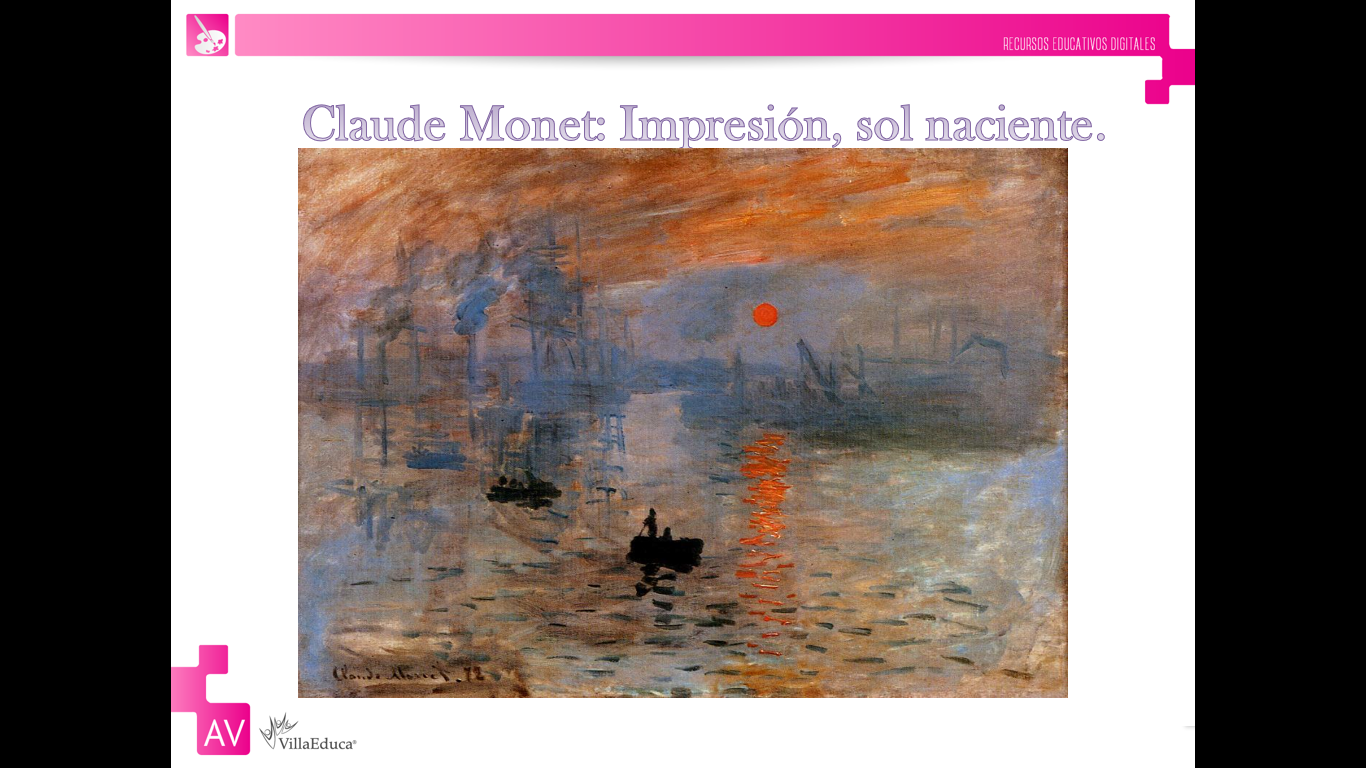 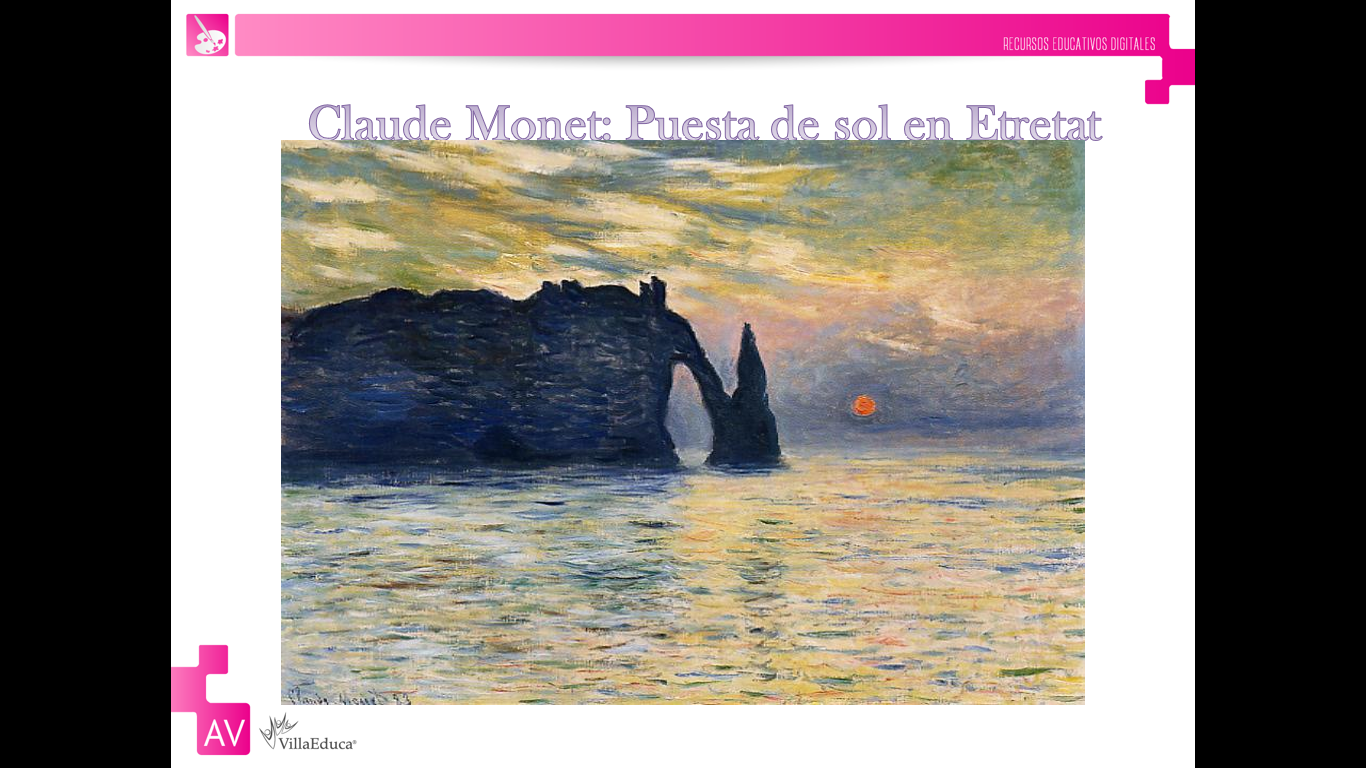 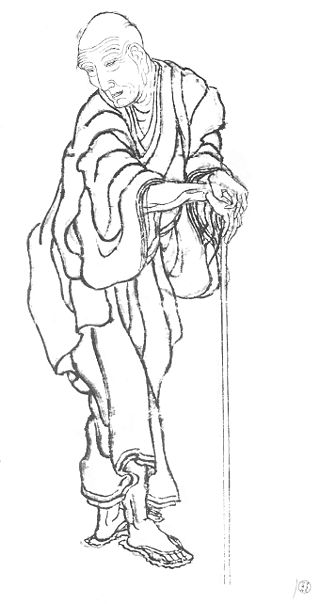 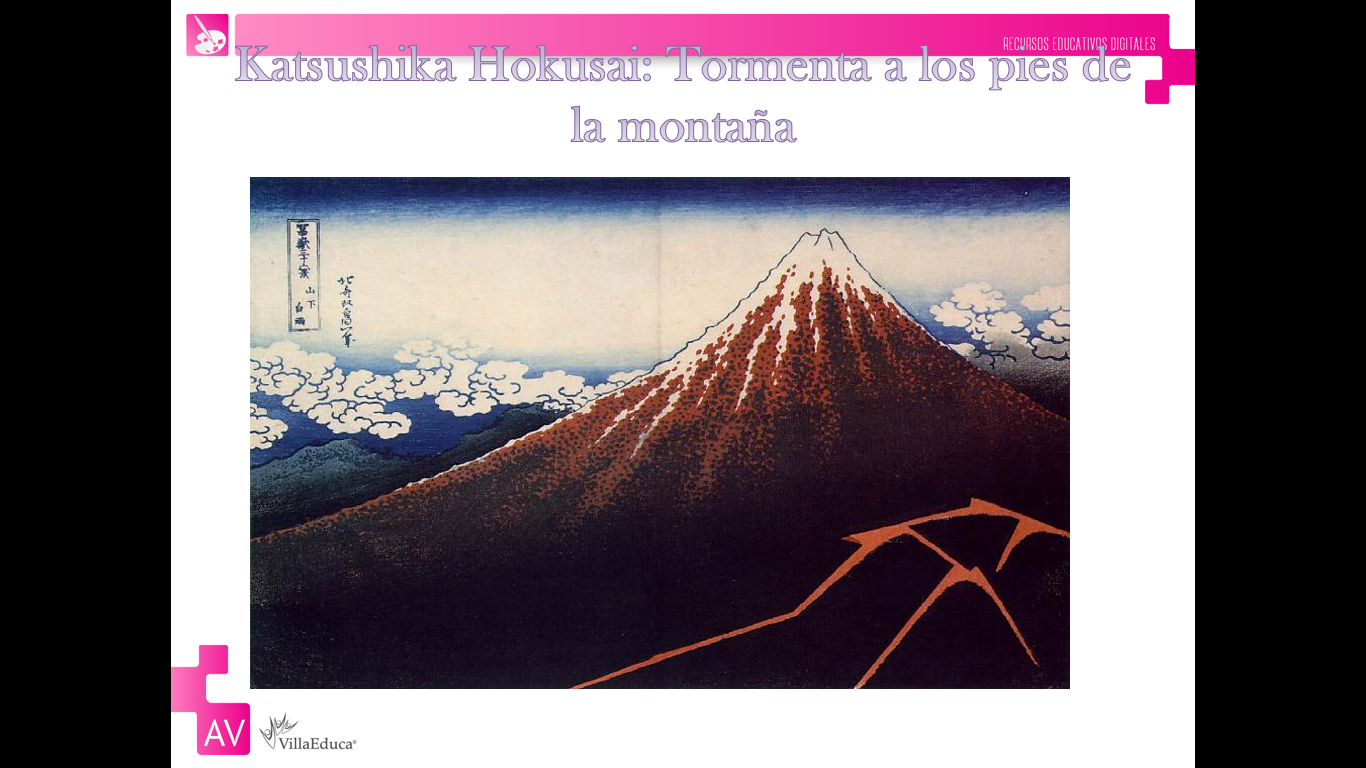 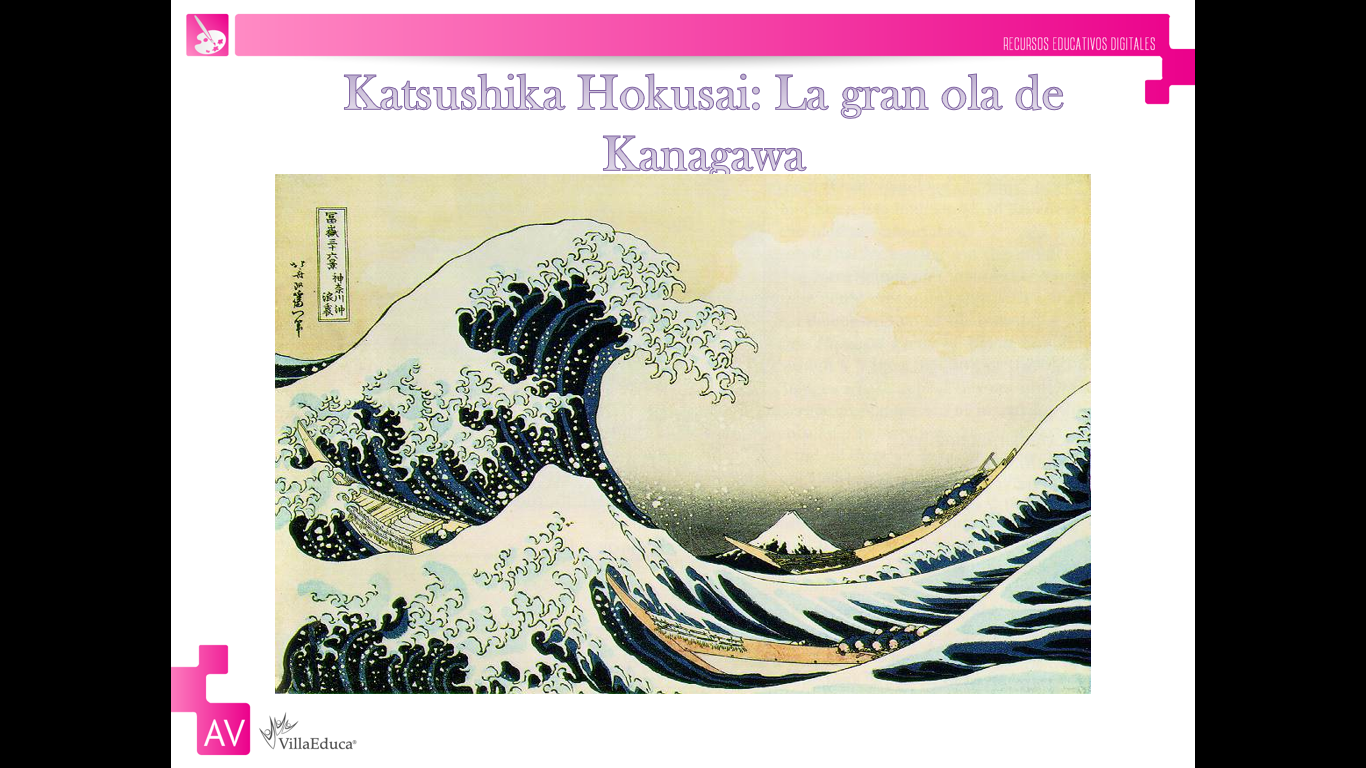 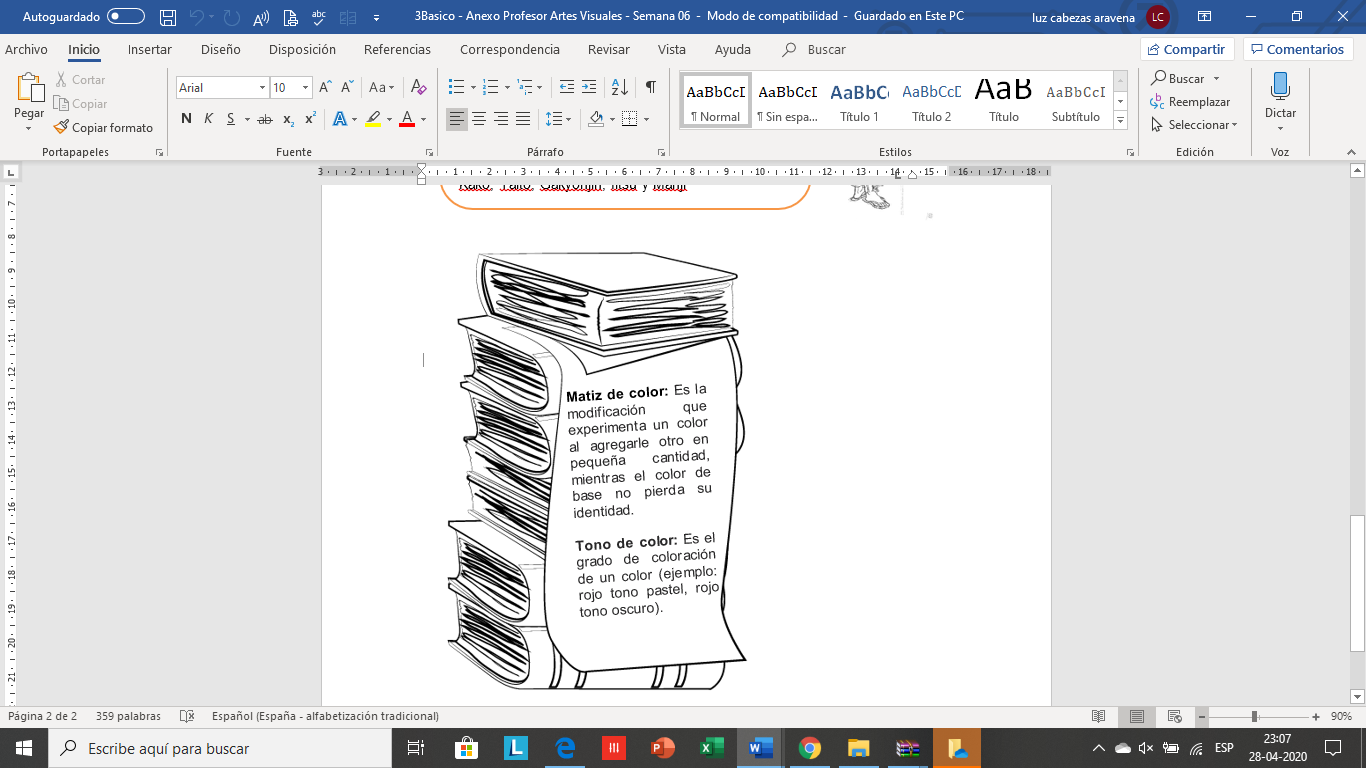 Fenómenos naturales 3° básico (semana 6)Fenómenos naturales 3° básico (semana 6)NOMBRE DE ESTUDIANTE:CURSO:FECHA:FECHA:OBJETIVO DE APRENDIZAJE: Crear trabajos de arte a partir de registros visuales,  experiencias, intereses y temas del entorno natural y artístico, demostrando manejo de: materiales de modelado, de reciclaje, naturales papeles, cartones, pegamentos, lápices, pinturas, textiles e imágenes digitales; herramientas para dibujar, pintar, cortar, modelar unir y tecnológicas (pincel, tijera, mirete, computador, cámara fotográfica, entre otras); procedimientos de dibujo, pintura, grabado, escultura, técnicas mixtas, artesanía, fotografía, entre otros (OA 3)       OBJETIVO DE APRENDIZAJE: Crear trabajos de arte a partir de registros visuales,  experiencias, intereses y temas del entorno natural y artístico, demostrando manejo de: materiales de modelado, de reciclaje, naturales papeles, cartones, pegamentos, lápices, pinturas, textiles e imágenes digitales; herramientas para dibujar, pintar, cortar, modelar unir y tecnológicas (pincel, tijera, mirete, computador, cámara fotográfica, entre otras); procedimientos de dibujo, pintura, grabado, escultura, técnicas mixtas, artesanía, fotografía, entre otros (OA 3)       OBJETIVO DE LA CLASE: Analizar a través de la observación de obras de arte de Willian Turner, Claude Monet, Alfredo Helsby, entre otros. Sobre fenómenos naturales.OBJETIVO DE LA CLASE: Analizar a través de la observación de obras de arte de Willian Turner, Claude Monet, Alfredo Helsby, entre otros. Sobre fenómenos naturales.SOLUCIONARIO O RESPUESTA ESPERADASOLUCIONARIO O RESPUESTA ESPERADAN° DE PREGUNTARESPUESTA1tormentas de nieve, arcoíris, puesta de sol, tormentas.2miedo, frío, calor, alegría, otros3pinceladas de mano alzada.4en algunos cambian y en otros se mantienen por ejemplo el volcán5matiz: verde, amarillo, azultonos: esmeralda, musgo (verde)oro, dorado ámbar (amarillo)marino, océano índigo (azul)